Allegato 1)Domanda di agevolazione per servizi consulenziali all’internazionalizzazioneMarca da Bollo di € 16,00 (indicare numero matricola)A Sviluppumbria SpaVia Don Bosco, 1106121 – PERUGIADOMANDA DI AGEVOLAZIONE - VOUCHEROGGETTO: AVVISO PUBBLICO VOUCHER PER SERVIZI CONSULENZIALI - 2018consapevole delle sanzioni penali previste in caso di dichiarazioni non veritiere e di falsità negli atti di cui all’art. 76 del D.P.R. 28 dicembre 2000, n. 445 e della conseguente decadenza dei benefici di cui all’art. 75 del citato decreto, nella qualità di Legale rappresentante della ditta sopra indicata, chiede di essere ammesso all’agevolazione a sostegno delle iniziative previste dall’Avviso. In particolare,CHIEDEper il seguente/i servizio/i consulenziale/i, selezionato/i tra quelli previsti all’Art.3 dell’Avviso pubblico:VOUCHER 1Servizio di Consulenzaimporto del servizio (per tipologia 1 spesa massima ammissibile 14.000,00 euro al netto iva, per la VOUCHER 2Servizio di Consulenzaimporto  del  servizio  (per  tipologia  spese  massima  ammissibile  7.000,00  euro  al  netto  Iva:N.B. Il progetto d’internazionalizzazione e le consulenze richieste devono essere attivate successivamente alla concessione del/i voucherE a tal fine DICHIARA, ai sensi degli artt. 46 e 47 del D.P.R. 28 dicembre 2000, n. 445:A. ANAGRAFICA IMPRESAB. ANAGRAFICA LIBERI PROFESSIONISTIC ALTRE INFORMAZIONID. INFORMAZIONI GENERALI SULL'IMPRESA/LIBERO PROFESSIONISTADESCRIZIONE ATTIVITA’ATTIVITA’ EXPORTE. IL PROGETTO DI INTERNAZIONALIZZAZIONE DELL’IMPRESA DESCRIZIONE DEL PROGETTO DI INTERNAZIONALIZZAZIONEFornire una dettagliata descrizione del proprio Progetto di Internazionalizzazione, illustrando dettagliatamente le fasi sino ad ora svolte e quelle che ancora deve ed intende svolgere unitamente agli obiettivi ultimi che intende cogliere.TEMPI DI REALIZZAZIONE DEL PROGETTO (CANTIERABILITA’ DELL’INIZIATIVA)F. DESCRIZIONE DELLE ESIGENZE CONSULENZIALI DELL’IMPRESA IN RELAZIONE AL PROPRIO PROGETTO DI INTERNAZIONALIZZAZIONEMotivare dettagliatamente le proprie esigenze consulenziali e gli obiettivi che intende realizzare tramite tali consulenze. DESCRIZIONE DEI RISULTATI ATTESIDettagliare descrizione di risultati che si intende conseguire dall’attività di consulenzaDICHIARA INOLTRE1. di essere in regola con gli obblighi relativi al pagamento dei contributi previdenziali e assistenziali a favore dei lavoratori (DURC), e, ai fini della necessaria richiesta dello stesso DURC, comunica quanto segue:2. di aver preso visione dell’Avviso e di impegnarsi alla realizzazione di quanto previsto nella domanda nei modi e tempi stabiliti nell’Avviso stesso;3. di essere consapevole che l’Avviso prevede la realizzazione di almeno il 70 per cento delle spese dichiarate e ammesse per ciascun voucher, pena la revoca del contributo concesso a ciascuna impresa partecipante;4. di appartenere alla categoria delle micro, piccole e medie imprese (MPMI), come specificato all’allegato 5) del presente Avviso;5. di essere iscritta nel Registro delle Imprese, tenuto presso la CCIAA territorialmente competente ed esercitare un’attività economica, identificata come prevalente, nella Sezione ATECO 2007 precedentemente specificata;6. di avere sede operativa nel territorio regionale risultante dalla visura camerale;7. di essere attiva e nel pieno e libero esercizio dei propri diritti, non essendo in stato di fallimento, liquidazione coatta, liquidazione volontaria, concordato preventivo (ad eccezione del concordato preventivo con continuità aziendale), ed ogni altra procedura concorsuale prevista dalle leggi in materia, né avere in corso un procedimento per la dichiarazione di una di tali situazioni nei propri confronti;8. di non presentare le caratteristiche di “impresa in difficoltà”, ai sensi dell’art. 2, punto 18, del Regolamento (UE) n. 651/2014;9. di non essere stata oggetto nei precedenti 3 anni di procedimenti amministrativi connessi ad atti di revoca per indebita percezione di risorse pubbliche, per carenza dei requisiti essenziali o per irregolarità della documentazione prodotta per cause imputabili all’impresa e non sanabili;10. di possedere capacità di contrarre ovvero non essere stato oggetto di sanzione interdittiva o altra sanzione che comporti il divieto di contrarre con la pubblica amministrazione;11. di osservare gli obblighi dei contratti collettivi di lavoro e rispettare le norme dell’ordinamento giuridico italiano in materia di sicurezza sui luoghi di lavoro, inserimento dei disabili, pari opportunità e tutela dell’ambiente;12. di essere in regola con le disposizioni in materia di aiuti ex art. 87 del Trattato UE individuati come illegali o incompatibili dalla Commissione europea, se l’impresa è stata costituita prima del 23 maggio 2007;13. che la marca da bollo in questione non è stata utilizzata né sarà utilizzata per qualsiasi altro adempimento;14. di non avere usufruito in precedenza di altri finanziamenti pubblici, anche parziali, per le stesse spese oggetto di richiesta di agevolazione con il presente progetto.Allega, quale parte integrante e sostanziale alla presente domanda, la seguente documentazione: Documento di riconoscimento del legale rappresentante dell’azienda richiedente, in corso di validità;Scheda anagrafico/informativa del fornitore del servizio (Allegato n. 2) sottoscritta dal professionista o dal legale rappresentante della società fornitrice;Documento di identità del legale rappresentante dell’azienda fornitrice del servizio o del professionista allegata alla scheda anagrafica/informativa;Curriculum Vitae, redatto secondo il modello europeo, della persona giuridica ((Curriculum vitae del “fornitore persona giuridica” e dell’esperto individuato dal “fornitore persona giuridica”),  dei professionisti singoli e/o associati da cui si evinca esperienza almeno triennale documentata nello specifico ambito tecnico scientifico oggetto della fornitura richiesta;Preventivo/i di spesa del/i fornitore/i, con allegato documento di identità valido (allegato 3).In fede Timbro e Firma del legale rappresentante (firmato digitalmente) _______________________________________ Il sottoscritto dichiara di aver preso visione dell’Informativa ai sensi dell’art. 13 del Regolamento UE 2016/679) di cui all’Articolo 16 – Informativa sul trattamento dei dati personali forniti con la presente domanda a valere sull’Avviso di cui all’oggettoIn fede Timbro e Firma del legale rappresentante (firmato digitalmente) _______________________________________ 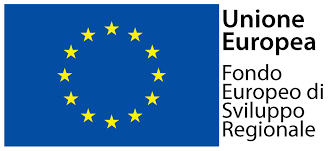 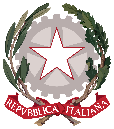 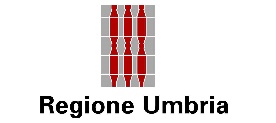 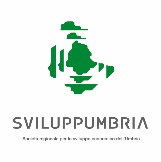 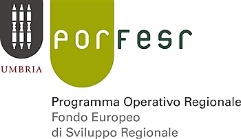 Il sottoscritto/a, Il sottoscritto/a, Il sottoscritto/a, Il sottoscritto/a, Il sottoscritto/a, Il sottoscritto/a, Il sottoscritto/a, Il sottoscritto/a, Il sottoscritto/a, nato/a anato/a anato/a anato/a anato/a anato/a a(Prov.(Prov.      )Il Il residente aresidente aresidente aresidente aresidente aresidente aresidente aresidente ain Vian.n.C.F. In qualità:In qualità:In qualità:In qualità:In qualità:In qualità:In qualità:In qualità:In qualità:In qualità:In qualità:In qualità:In qualità:di legale rappresentante della impresadi legale rappresentante della impresadi legale rappresentante della impresadi legale rappresentante della impresadi legale rappresentante della impresadi legale rappresentante della impresadi legale rappresentante della impresadi legale rappresentante della impresadi legale rappresentante della impresadi legale rappresentante della impresasede operativa insede operativa insede operativa insede operativa insede operativa insede operativa insede operativa insede operativa insede operativa insede operativa in(Prov.(Prov.(Prov.     )ViaViaViaC.F.C.F.C.F.PECPECPECEMAILEMAILEMAILEMAILTelefonoTelefonoTelefonoTelefonoTelefonoTelefonoTelefonoMobileMobileMobileè stata costituita in dataè stata costituita in dataè stata costituita in dataè stata costituita in dataè stata costituita in dataè stata costituita in dataè stata costituita in dataè stata costituita in dataè stata costituita in dataè stata costituita in dataè stata costituita in datae iscritta al Registro Imprese della C.C.I.A.A.e iscritta al Registro Imprese della C.C.I.A.A.e iscritta al Registro Imprese della C.C.I.A.A.e iscritta al Registro Imprese della C.C.I.A.A.e iscritta al Registro Imprese della C.C.I.A.A.e iscritta al Registro Imprese della C.C.I.A.A.e iscritta al Registro Imprese della C.C.I.A.A.e iscritta al Registro Imprese della C.C.I.A.A.e iscritta al Registro Imprese della C.C.I.A.A.e iscritta al Registro Imprese della C.C.I.A.A.e iscritta al Registro Imprese della C.C.I.A.A.e iscritta al Registro Imprese della C.C.I.A.A.di di al R.E.A. (Repertorio Economico Amministrativo n.al R.E.A. (Repertorio Economico Amministrativo n.al R.E.A. (Repertorio Economico Amministrativo n.al R.E.A. (Repertorio Economico Amministrativo n.al R.E.A. (Repertorio Economico Amministrativo n.al R.E.A. (Repertorio Economico Amministrativo n.al R.E.A. (Repertorio Economico Amministrativo n.al R.E.A. (Repertorio Economico Amministrativo n.al R.E.A. (Repertorio Economico Amministrativo n.al R.E.A. (Repertorio Economico Amministrativo n.al R.E.A. (Repertorio Economico Amministrativo n.In dataIn dataIn dataIn dataIn dataLibero professionista con sede inViaPECEMAILTelefonoTelefonoMobileN.voucher (max.2) per un contributo a fondo perduto,  nel  rispetto  dei  massimali  degliimporti  previsti  all’art.6.2.  dell’avviso  per  un  progetto  avente  titolo:importi  previsti  all’art.6.2.  dell’avviso  per  un  progetto  avente  titolo:importi  previsti  all’art.6.2.  dell’avviso  per  un  progetto  avente  titolo:con un importo di spesa complessivo di eurocon un importo di spesa complessivo di euro (in lettere)(descrizione)tipologia 2,3,4 spese massima ammissibile 7.000,00 euro al netto di Iva)tipologia 2,3,4 spese massima ammissibile 7.000,00 euro al netto di Iva)Fornitore del servizio(descrizione)Fornitore del servizioDenominazione o ragione socialeDenominazione o ragione socialeForma giuridica (codifica ISTAT)Forma giuridica (codifica ISTAT)Codice Fiscale dell'impresaCodice Fiscale dell'impresaSede Operativa: Sede Operativa: Indirizzo (Sede operativa, se differente dalla sede legale)Indirizzo (Sede operativa, se differente dalla sede legale)Telefono/FaxTelefono/FaxE-mailE-mailIndirizzo Posta Certificata (PEC)Indirizzo Posta Certificata (PEC)Attività prevalente (Ateco 2007)Attività prevalente (Ateco 2007)Dimensione dell'impresa (ai sensi del Reg. 651/2014):Dimensione dell'impresa (ai sensi del Reg. 651/2014):Dimensione dell'impresa (ai sensi del Reg. 651/2014):Dimensione dell'impresa (ai sensi del Reg. 651/2014):Micro Piccola Media Nr. Dipendenti (alla data di presentazione della domanda)Nr. Dipendenti (alla data di presentazione della domanda)Totale dell’Attivo dell’ultimo esercizio (in Euro)Totale dell’Attivo dell’ultimo esercizio (in Euro)Totale del fatturato:Totale del fatturato:Totale del fatturato:Totale del fatturato:Totale del fatturato:Totale del fatturato:Totale del fatturato:AnnoTotale volume affari in EuroTotale volume affari in EuroDi cui fatturato export in euroDi cui fatturato export in euroDi cui fatturato export in euroDi cui fatturato export in euro20170,000,000,000,000,000,0020160,000,000,000,000,000,00DenominazioneDenominazioneCodice FiscaleCodice FiscaleNome albo professionaleNome albo professionaleNumero albo professionaleNumero albo professionaleData iscrizione alboData iscrizione alboIndirizzo Posta Certificata (PEC)Indirizzo Posta Certificata (PEC)Attività prevalente (Ateco 2007)Attività prevalente (Ateco 2007)Dimensione dell'impresa (ai sensi del Reg. 651/2014):Dimensione dell'impresa (ai sensi del Reg. 651/2014):Dimensione dell'impresa (ai sensi del Reg. 651/2014):Dimensione dell'impresa (ai sensi del Reg. 651/2014):Micro Piccola Media Nr. Dipendenti (alla data di presentazione della domanda)Nr. Dipendenti (alla data di presentazione della domanda)Totale del fatturato:Totale del fatturato:Totale del fatturato:Totale del fatturato:Totale del fatturato:Totale del fatturato:Totale del fatturato:AnnoTotale volume affari in EuroTotale volume affari in EuroDi cui fatturato export in euroDi cui fatturato export in euroDi cui fatturato export in euroDi cui fatturato export in euro20170,000,000,000,000,000,0020160,000,000,000,000,000,00Azienda iscritta nella sezione speciale “Start-up innovativa” del Registro imprese. Ai sensi della Legge 221/2012, ovvero nella sezione “PMI Innovativa” ai sensi della Legge 33/2015 Azienda iscritta nella sezione speciale “Start-up innovativa” del Registro imprese. Ai sensi della Legge 221/2012, ovvero nella sezione “PMI Innovativa” ai sensi della Legge 33/2015 Azienda iscritta nella sezione speciale “Start-up innovativa” del Registro imprese. Ai sensi della Legge 221/2012, ovvero nella sezione “PMI Innovativa” ai sensi della Legge 33/2015 SINOSe “SI” a far data dal:SINODi essere compresa nello status di impresa (art. 4 dell’Avviso): Esportatrice Di essere compresa nello status di impresa (art. 4 dell’Avviso): Esportatrice Di essere compresa nello status di impresa (art. 4 dell’Avviso): Esportatrice SINOL’azienda dispone di un sito internet in lingua inglese e/o in altra lingua estera?L’azienda dispone di un sito internet in lingua inglese e/o in altra lingua estera?L’azienda dispone di un sito internet in lingua inglese e/o in altra lingua estera?SINOSe “SI” indicare sito web aziendale:Se “SI” indicare sito web aziendale:E-mail aziendale:E-mail aziendale:Partecipazione ad altri progetti di internazionalizzazione ammessi e finanziati a valere sulle risorse del POR FESR 2014-2020 della Regione Umbria nell’ultimo triennio:Partecipazione ad altri progetti di internazionalizzazione ammessi e finanziati a valere sulle risorse del POR FESR 2014-2020 della Regione Umbria nell’ultimo triennio:Partecipazione ad altri progetti di internazionalizzazione ammessi e finanziati a valere sulle risorse del POR FESR 2014-2020 della Regione Umbria nell’ultimo triennio:SINOSe “SI” quali:Se “SI” quali:Se “SI” quali:1) denominazione progetto/Avviso Pubblico1) denominazione progetto/Avviso Pubblico1) denominazione progetto/Avviso PubblicoData di concessioneData di concessioneData di concessioneData di concessione2) denominazione progetto/Avviso Pubblico2) denominazione progetto/Avviso Pubblico2) denominazione progetto/Avviso PubblicoData di concessioneData di concessioneData di concessioneData di concessione3) denominazione progetto/Avviso Pubblico3) denominazione progetto/Avviso Pubblico3) denominazione progetto/Avviso PubblicoData di concessioneData di concessioneData di concessioneData di concessioneEstremi bancariIstituto di CreditoAgenziaIBAN BICImpresa abitualmente esportatriceIndicare, per i principali prodotti/servizi/linea di prodotto, le seguenti informazioni:ProdottoPaeseL’azienda ha registrato un nuovo proprio marchio commerciale per i mercati esteri?L’azienda ha registrato un nuovo proprio marchio commerciale per i mercati esteri?SiNoSe “Si” indicare i paesi:PAESE/I DI INTERESSE (indicare nominalmente i paesi di interesse oggetto di internazionalizzazione: DATA INIZIO PROGETTO (PREVISTADATA FINE PROGETTO (PREVISTA)a. che l’azienda ha dipendenti:Sinon ha dipendenti: a1. Nominativo socio/i:Codice Fiscale:Luogo e dataLuogo e data